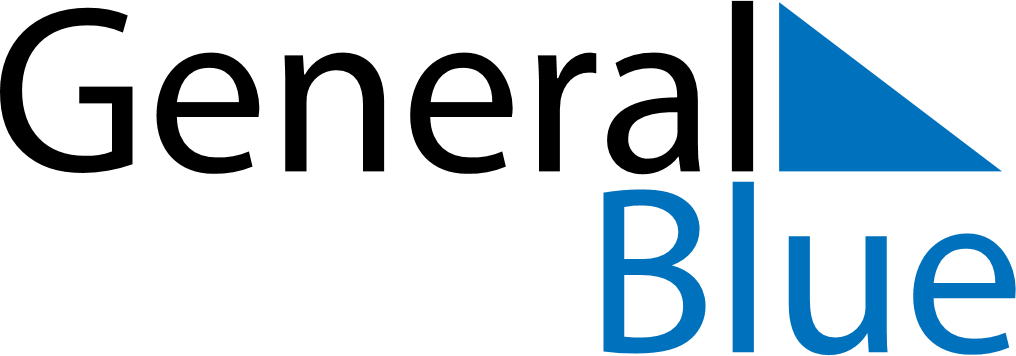 June 2024June 2024June 2024June 2024June 2024June 2024June 2024Rabaul, East New Britain, Papua New GuineaRabaul, East New Britain, Papua New GuineaRabaul, East New Britain, Papua New GuineaRabaul, East New Britain, Papua New GuineaRabaul, East New Britain, Papua New GuineaRabaul, East New Britain, Papua New GuineaRabaul, East New Britain, Papua New GuineaSundayMondayMondayTuesdayWednesdayThursdayFridaySaturday1Sunrise: 5:52 AMSunset: 5:45 PMDaylight: 11 hours and 53 minutes.23345678Sunrise: 5:52 AMSunset: 5:46 PMDaylight: 11 hours and 53 minutes.Sunrise: 5:52 AMSunset: 5:46 PMDaylight: 11 hours and 53 minutes.Sunrise: 5:52 AMSunset: 5:46 PMDaylight: 11 hours and 53 minutes.Sunrise: 5:53 AMSunset: 5:46 PMDaylight: 11 hours and 53 minutes.Sunrise: 5:53 AMSunset: 5:46 PMDaylight: 11 hours and 53 minutes.Sunrise: 5:53 AMSunset: 5:46 PMDaylight: 11 hours and 53 minutes.Sunrise: 5:53 AMSunset: 5:46 PMDaylight: 11 hours and 53 minutes.Sunrise: 5:53 AMSunset: 5:46 PMDaylight: 11 hours and 53 minutes.910101112131415Sunrise: 5:54 AMSunset: 5:47 PMDaylight: 11 hours and 52 minutes.Sunrise: 5:54 AMSunset: 5:47 PMDaylight: 11 hours and 52 minutes.Sunrise: 5:54 AMSunset: 5:47 PMDaylight: 11 hours and 52 minutes.Sunrise: 5:54 AMSunset: 5:47 PMDaylight: 11 hours and 52 minutes.Sunrise: 5:54 AMSunset: 5:47 PMDaylight: 11 hours and 52 minutes.Sunrise: 5:55 AMSunset: 5:47 PMDaylight: 11 hours and 52 minutes.Sunrise: 5:55 AMSunset: 5:48 PMDaylight: 11 hours and 52 minutes.Sunrise: 5:55 AMSunset: 5:48 PMDaylight: 11 hours and 52 minutes.1617171819202122Sunrise: 5:55 AMSunset: 5:48 PMDaylight: 11 hours and 52 minutes.Sunrise: 5:55 AMSunset: 5:48 PMDaylight: 11 hours and 52 minutes.Sunrise: 5:55 AMSunset: 5:48 PMDaylight: 11 hours and 52 minutes.Sunrise: 5:56 AMSunset: 5:48 PMDaylight: 11 hours and 52 minutes.Sunrise: 5:56 AMSunset: 5:49 PMDaylight: 11 hours and 52 minutes.Sunrise: 5:56 AMSunset: 5:49 PMDaylight: 11 hours and 52 minutes.Sunrise: 5:56 AMSunset: 5:49 PMDaylight: 11 hours and 52 minutes.Sunrise: 5:57 AMSunset: 5:49 PMDaylight: 11 hours and 52 minutes.2324242526272829Sunrise: 5:57 AMSunset: 5:49 PMDaylight: 11 hours and 52 minutes.Sunrise: 5:57 AMSunset: 5:50 PMDaylight: 11 hours and 52 minutes.Sunrise: 5:57 AMSunset: 5:50 PMDaylight: 11 hours and 52 minutes.Sunrise: 5:57 AMSunset: 5:50 PMDaylight: 11 hours and 52 minutes.Sunrise: 5:57 AMSunset: 5:50 PMDaylight: 11 hours and 52 minutes.Sunrise: 5:58 AMSunset: 5:50 PMDaylight: 11 hours and 52 minutes.Sunrise: 5:58 AMSunset: 5:51 PMDaylight: 11 hours and 52 minutes.Sunrise: 5:58 AMSunset: 5:51 PMDaylight: 11 hours and 52 minutes.30Sunrise: 5:58 AMSunset: 5:51 PMDaylight: 11 hours and 52 minutes.